1.Загороднова Светлана Викторовна2.МОУ СОШ №1 г. Катав – Ивановск Челябинская область3. Окружающий мир. УМК «Школа России». Программа и учебник А.Плешакова «Окружающий мир», А,А.Плешаков рабочая тетрадь «Окружаюший мир»Технологическая карта.Тема урока, место в общей теме.Когда изобрели велосипед (изучение нового материала)Цель урока1. Познакомить с историей появления и усовершенствования велосипеда, с устройством велосипеда;учить безопасно использовать велосипед в повседневной жизни. 2. Формировать умение ставить перед собой задачи и проблемные вопросы, находить пути их решения.Планируемые результаты  данного урокаПланируемые результаты  данного урокаНовые понятия и термины, которые будут введены (или закреплены) в ходе урока.Устройство велосипеда, роль велосипеда в нашей жизни, виды велосипедов.Предметные знания и  умения,  которыми овладеют уч-ся в результате проведенного урока.Будут знать: когда изобрели велосипед, кто изобрёл велосипед, какие существуют велосипеды. Будут знать основные ПДД для велосипедистов.На основе знаний будут уметь: различать части велосипеда, различать виды велосипедов .Метапредметные умения (УУД), которые будут формироваться  в  ходе урока.Личностные: формируем умение определять и высказывать самые простые, общие для всех людей правила; Познавательные: формируем умение извлекать информацию из  иллюстраций, текста; умение представлять информацию в виде схемы; выявлять сущность, особенности объектов; умение на основе анализа объектов делать выводы; формируем умение устанавливать аналогии; формируем умение обобщать и классифицировать по признакам.Регулятивные: формируем умение определять цель деятельности на уроке;  умение определять успешность выполнения своего задания в диалоге с учителем; умение оценивать учебные действия в соответствии с поставленной задачей; умение осуществлять познавательную и личностную рефлексию.Коммуникативные: формируем умение слушать и понимать других;  умение строить речевое высказывание в соответствии с поставленными задачами; умение оформлять свои мысли в устной форме; умение совместно договариваться о правилах общения и поведения.Организация урокаОрганизация урокаФормы работы на уроке:Индивидуальная, коллективная, работа в парах.Применение оборудования и инструментария:(ТСО, ИКТ, таблицы, карточки и т. д.) Карточки  для игры «Верите ли вы…», цветные карандаши, словари, энциклопедии и книги, таблица для подведения итогов, презентация.Этапы урокаДеятельность учителяДеятельность ученикаУУД Организационный этапОрганизационный этапОрганизационный этапОрганизационный этапНачинаем ровно в срок, 
Наш любимейший урок. 
Дружно за руки возьмёмся,
И друг другу улыбнёмся. 
Пусть сегодня для нас всех, 
На урок придёт успех! 
Поприветствуем гостей, 
С ними нам вдвойне теплей! 
Пожелайте нам удачи, 
И успешности в придачу! Дети берутся за рукиЭтап актуализация знанийЭтап актуализация знанийЭтап актуализация знанийЭтап актуализация знанийМотивация Игра  «Узнай вещь»На ощупь определяют вещьАктуализация ЗУН и мыслительных операций, достаточных для построения новых  знанийОпределение темы   Учитель загадывает загадку о велосипеде(иллюстрация отгадки появляются на слайде)«Когда изобрели велосипед?»Фронтальная работаФормируем умение определять тему урока. Умение вести диалогПостановка учебной задачиПостановка учебной задачиПостановка учебной задачиПостановка учебной задачиСоздание проблемной ситуацииФормулирование цели и задач урокаПрием «Верные и неверные утверждения» Формулировка целей урока (детьми).Фронтальная работа. Дети работают с таблицамиЦель: узнать всё об устройстве велосипеда, об истории создания велосипеда и разнообразии современных велосипедов, познакомиться с ПДДУмение заполнять таблицыУмение анализировать, сравнивать, выделять критерии и оценивать факты, события, явления и процессы с помощью разных критериев, выявление познавательной цели урокаРабота над темой урока (презентация).Работа над темой урока (презентация).Работа над темой урока (презентация).Работа над темой урока (презентация).Работа над изучением нового материала. История возникновения велосипедов.ФизминуткаРабота по теме урока. Устройство велосипеда.           Работа по теме урока. ПДД.Работа в тетради Работа по теме урока. Виды велосипедов.                                 Показ слайдов презентации. Беседа с детьми по вопросам к данным слайдам.Зайка серенький сидит И ушами шевелитВот так, вот так Он ушами шевелит!Зайке холодно сидеть,Надо лапочки погретьВот так, вот такНадо лапочки погреть!Зайке холодно стоятьНадо зайке поскакать.Вот так, вот такНадо зайке поскакать.Зайку волк испугал,Зайка тут же убежал.Работа по учебнику. Сравнение 2 таблиц. Решение проблемных ситуаций.Объяснение необходимых правил дорожного движенияОрганизовать работу по определению дорожных знаковРабота по слайдам презентации и учебнику.Чем полезен велосипед? Фронтальная работаДети выполняют физические упражненияВыступление детей о строении велосипедаРешают проблемные ситуации.Делают выводы о ПДДРаскрашивают запрещающий и разрешающий знакДелают выводы по иллюстрациям и собственным наблюдениям. Выступление подготовленных детей. Работа с учебником.Формируем умение определять и высказывать самые простые, общие для всех людей правила; Формируем умение извлекать информацию из  иллюстраций, текста; умение представлять информацию в виде схемы; выявлять сущность, особенности объектов; умение на основе анализа объектов делать выводы; формируем умение устанавливать аналогии; формируем умение обобщать и классифицировать по признакам.Оценочно-рефлексивный этапОценочно-рефлексивный этапОценочно-рефлексивный этапОценочно-рефлексивный этапВывод по результатам исследованияСоставление на доске клейстера.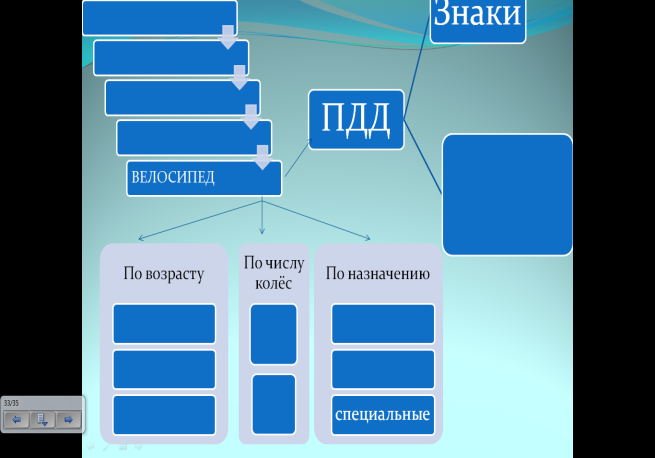  Игра «Верите ли вы, что…»Сравнение своих ответов с выводом в учебнике  (с. 23)Дети выстраивают выводы по исследованиюПостроение логической цепи рассуждений в опоре на схему.Умение делать выводы с опорой на поставленные цель и задачи.Формируем умение оценивать учебные действия в соответствии с поставленной целью.Рефлексия. Самооценка детьми собственной деятельности. - Оцени свою работу. Закрась кружок синим или красным цветом. Отлично – синий, Проблемы – красный.Ребята оценивают свою работу на урокеФормируем умение определять и высказывать самые простые, общие для всех людей правила. Выделение и осознание учащимися того, что уже усвоено и что еще нужно изучить, осознание качества и уровня усвоенияДомашнее заданиеДомашнее заданиеДомашнее заданиеДомашнее задание1)Ответить на вопросы в учебнике стр. 23 2)Рассказать своим близким обо всём, что узналФормирование умения передачи информации другим.